План занятияДата: 07.04.20Предмет: русский языкТема урока: что такое текст повествование? Повторение.Запиши в тетради число (7 апреля) и «Классная работа».Пропиши буквы: В в (на одной строке), Г г  (на другой строке). 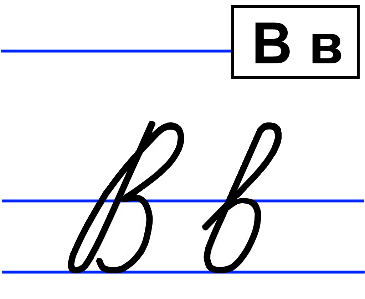 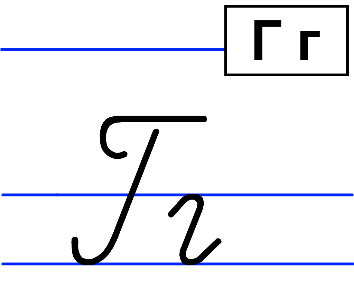 Вспомни, что такое текст повествование и на какие части делится текст повествование.Открой учебник на странице 84, найди упр. 146. Составь текст повествование, на тему: «Как приготовить салат». Не забудь, что каждая часть текста начинается с красной строки. Прочитай пословицы:Вода с гор потекла – весну принесла.Вьюги да метели под февраль прилетели.Герой не умрёт – он вечно живет.Подумай, что обозначает каждая пословица. Спиши одну из них по памяти.Открой словарик в учебнике, стр 134-135. Выпиши словарные слова, которые обозначают: фрукты, овощи и ягоды. Подчеркни буквы, которые нужно запомнить. Поставь в словах ударение. Все слова запиши через запятую. Домашняя работа - стр 84 упр 147. 